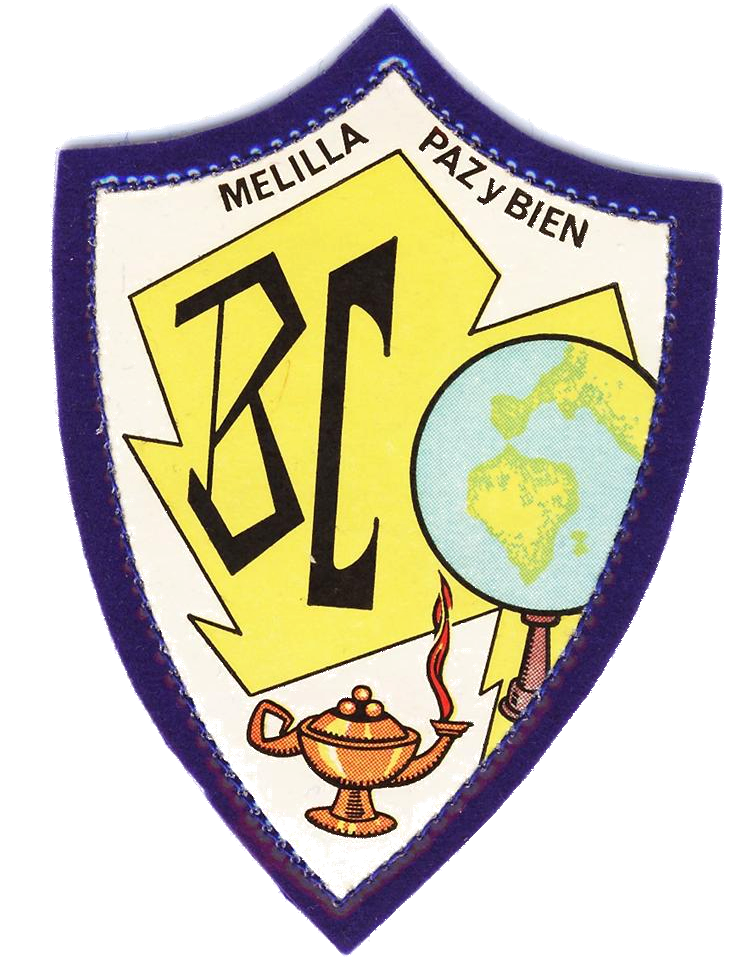 COLEGIO NUESTRA SEÑORA DEL BUEN CONSEJORELACIÓN DE LIBROS DE TEXTO Y MATERIAL- 2018-2019CURSO 1º BACHILLERATOÁREA Y TÍTULOEDITORIALEDITORIALISBNMATERIAS TRONCALES GENERALES MATERIAS TRONCALES GENERALES MATERIAS TRONCALES GENERALES MATERIAS TRONCALES GENERALES LENGUA  Y LITERATURALengua Castellana y literatura 1º BachillerEDITEXEDITEX9788490785027LECTURA DE LENGUA La vida es sueño       9788467591200LENGUA INGLESA Out & About student bookWorkbookDRAGONS´ EGGSNELSON´S DREAMCAMBRIDGECAMBRIDGE9788490368015978849036802297805211326409780521716048FILOSOFIAFilosofia 1º BchBRUÑOBRUÑO9788469609347MATERIAS ESPECÍFICASMATERIAS ESPECÍFICASMATERIAS ESPECÍFICASMATERIAS ESPECÍFICASEDUCACIÓN FÍSICAEDUCACIÓN FÍSICASIN LIBRORELIGIÓN CATÓLICA Nueva EvangelizaciónRELIGIÓN CATÓLICA Nueva EvangelizaciónCASALS9788421860427T.INFORMACIÓN Y COMUNICACIÓNT.INFORMACIÓN Y COMUNICACIÓNSIN LIBROFRANCÉSC'EST A DIRE LYCEE A1 - ELEVE + DVDC'EST A DIRE LYCEE A1 - EXERCICES + CD.FRANCÉSC'EST A DIRE LYCEE A1 - ELEVE + DVDC'EST A DIRE LYCEE A1 - EXERCICES + CD.SANTILLANA9788492729623 9788492729647CULTURA CIENTÍFICACULTURA CIENTÍFICAANAYA9788467865189PROPIAS DE LA MODALIDAD DE HUMANIDADESPROPIAS DE LA MODALIDAD DE HUMANIDADESPROPIAS DE LA MODALIDAD DE HUMANIDADESPROPIAS DE LA MODALIDAD DE HUMANIDADESGRIEGO IDiccionario Gr-Esp/Esp-GrGRIEGO IDiccionario Gr-Esp/Esp-GrSM9788467526516HISTORIAHistoria del Mundo ContemporáneoHISTORIAHistoria del Mundo ContemporáneoANAYA9788467827248LATÍN ILatín 1º BachDiccionario Lat-Esp/Esp-LatLATÍN ILatín 1º BachDiccionario Lat-Esp/Esp-LatCASALS9788421843949"En busca de una patria.La historia de la Eneida""Las aventuras de Ulises""En busca de una patria.La historia de la Eneida""Las aventuras de Ulises"Vicens Vives97884316813199788468200507COLEGIO NUESTRA SEÑORA DEL BUEN CONSEJORELACIÓN DE LIBROS DE TEXTO Y MATERIAL- 2018-2019CURSO 1º BACHILLERATOCOLEGIO NUESTRA SEÑORA DEL BUEN CONSEJORELACIÓN DE LIBROS DE TEXTO Y MATERIAL- 2018-2019CURSO 1º BACHILLERATOCOLEGIO NUESTRA SEÑORA DEL BUEN CONSEJORELACIÓN DE LIBROS DE TEXTO Y MATERIAL- 2018-2019CURSO 1º BACHILLERATOCOLEGIO NUESTRA SEÑORA DEL BUEN CONSEJORELACIÓN DE LIBROS DE TEXTO Y MATERIAL- 2018-2019CURSO 1º BACHILLERATOPROPIAS DE LA MODALIDAD DE CIENCIAS SOCIALESPROPIAS DE LA MODALIDAD DE CIENCIAS SOCIALESPROPIAS DE LA MODALIDAD DE CIENCIAS SOCIALESPROPIAS DE LA MODALIDAD DE CIENCIAS SOCIALESMATEMÁTICAS APLICADAS A LAS CCSSMATEMÁTICAS APLICADAS A LAS CCSSSM9788467576573ECONOMÍAECONOMÍASM9788467576542PROPIAS DE LA MODALIDAD DE CIENCIASPROPIAS DE LA MODALIDAD DE CIENCIASPROPIAS DE LA MODALIDAD DE CIENCIASPROPIAS DE LA MODALIDAD DE CIENCIASMATEMATICAS IMATEMATICAS ISM9788467576566BIOLOGÍA-GEOLOGÍABiología-Geología 1º BachEcosferaBIOLOGÍA-GEOLOGÍABiología-Geología 1º BachEcosferaSM9788467576528FÍSICA Y QUÍMICAFísica y Química 1º BachFÍSICA Y QUÍMICAFísica y Química 1º BachSM9788467576511DIBUJO TÉCNICODIBUJO TÉCNICOSM9788467576597